Guía de apoyo al hogar “Historia y cultura”Estimados padres y apoderado, Junto con saludar y esperando todos se encuentren muy bien juntos a su familia.Les enviamos, guía de apoyo para desarrollar de “Nuestra Bandera”.Les recuerdo que, para la realización de estas guías, deben acompañar, orientar y apoyar a sus hijo/as en el desarrollo de las mismas. Además, no olvide trabajar por periodos cortos si su hija/o tiende a distraerse con facilidad.Núcleo: Comprensión del entorno socio culturalObjetivo de aprendizaje: N°5 Comunicar algunos relatos sociales sobre hechos significativos del pasado de su comunidad y país, apoyándose en recursos tales como: fotografías, videos, utensiliosu objetos representativos.Contenido:  Nuestra bandera.Lectura para padres y apoderados.El próximo 9 de julio, se celebra el día de la bandera. Se preguntarán ¿Por qué se celebra este día en nuestro país? bueno aquí les voy a contar el por qué.El 9 de Julio, se conmemora por la batalla que ocurrió en la ciudad de Concepción (Perú), en el año 1882. Donde 77 jóvenes chilenos, perdieron la vida luchando por el Salitreras (que estaban en el norte de Chile). En conmemoración a este día, las fuerzas armadas de nuestro país efectúan el juramento a la bandera.Los quiero invitar junto a tu familia a observar la bandera de nuestro país (lo pueden buscar en libros o internet), observa cada detalle de ella y luego responder las siguientes preguntas.¿Qué colores tiene nuestra bandera?¿Te gustaría cambiar algún color?¿Qué color de la bandera es que más les gusta?Luego de observar la bandera y responder las preguntas, te invito a observar este video. Toma mucha atención, dado que nos explicara que representan los colores de nuestra bandera.https://www.youtube.com/watch?v=70Ix-1ZK5x8Posteriormente, comentar con ellos que les pareció el video y el significado que tiene cada color de nuestro símbolo patrio.Actividad N°1: Ya que observaste el video, te invito a responder las siguientes preguntas (con dibujos) y/o con ayuda de alguien de tu familia, que escriba tus respuestas.1.¿Qué día celebramos a nuestra bandera?2.¿Qué representa el color blanco de nuestra bandera?3. ¿Qué representa el color azul de nuestra bandera?4. ¿Que representa el color rojo de nuestra bandera (podemos representarlo a través del copihue)?5. ¿Cuántas puntas tiene nuestra estrella?Actividad N°2: Observa bien cada una de las banderas y colorea la bandera de chile.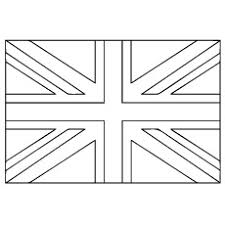 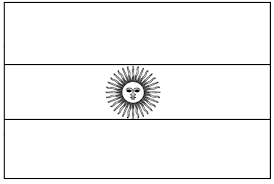 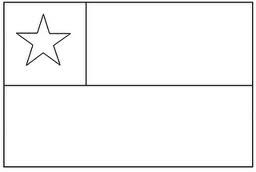 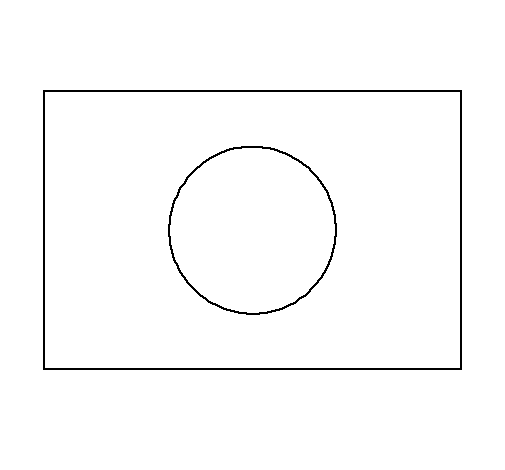 *Cuando termines tu cuestionario y de colorear la bandera, elije una de las dos actividades y adjunta una fotografía, como evidencia a la plataforma LIRMI. 